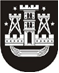 KLAIPĖDOS MIESTO SAVIVALDYBĖS TARYBASPRENDIMASDĖL KLAIPĖDOS MIESTO SAVIVALDYBĖS TARYBOS 2010 M. GRUODŽIO 23 D. SPRENDIMO NR. T2-361 „DĖL MOKINIŲ VEŽIOJIMO ORGANIZAVIMO IR VAŽIAVIMO IŠLAIDŲ KOMPENSAVIMO TVARKOS APRAŠO PATVIRTINIMO“ PAKEITIMO2013 m. rugsėjo 25 d. Nr. T2-233KlaipėdaVadovaudamasi Lietuvos Respublikos vietos savivaldos įstatymo (Žin., 1994, Nr. 55-1049; 2008, Nr. 133-4290; 2010, Nr. 25-1177, Nr. 86-4525; 2011, Nr. 52-2504) 6 straipsnio 7 punktu ir 18 straipsnio 1 dalimi,  Lietuvos Respublikos švietimo įstatymo (Žin., 1991, Nr. 23-593; 2011, Nr. 38-1804) 36 straipsnio 1 dalimi ir Lietuvos Respublikos transporto lengvatų įstatymo (Žin., 2000, Nr. 32-890; 2009, Nr. 54-2139; 2013, Nr. 75-3782) 6 straipsniu, Klaipėdos miesto savivaldybės taryba nusprendžia:1. Pakeisti  Mokinių vežiojimo organizavimo ir važiavimo išlaidų kompensavimo tvarkos aprašą, patvirtintą Klaipėdos miesto savivaldybės tarybos 2010 m. gruodžio 23 d. sprendimu Nr. T2-361 „Dėl Mokinių vežiojimo organizavimo ir važiavimo išlaidų kompensavimo tvarkos aprašo patvirtinimo“, ir išdėstyti jį nauja redakcija (pridedama).2. Skelbti apie šį sprendimą vietinėje spaudoje ir Klaipėdos miesto savivaldybės interneto tinklalapyje. Savivaldybės meras Vytautas Grubliauskas